ΔΕΛΤΙΟ ΤΥΠΟΥH ΟΜΟΣΠΟΝΔΙΑ ΕΜΠΟΡΙΚΩΝ ΣΥΛΛΟΓΩΝ ΕΥΒΟΙΑΣ, σας ενημερώνει για το Πρόγραμμα κατάρτισης αυτοαπασχολούμενων και εργαζόμενων σε ΜΜΕ που υλοποιεί το Ινστιτούτο Εμπορίου και Υπηρεσιών (ΙΝΕΜΥ) της ΕΣΕΕ σε συνεργασία με το ΚΕΝΤΡΟ ΑΝΑΠΤΥΞΗΣ ΕΛΛΗΝΙΚΟΥ ΕΜΠΟΡΙΟΥ (ΚΑΕΛΕ) της ΕΣΕΕ. Το προγράμματα κατάρτισης θα υλοποιηθεί στο πλαίσιο της δράσης «Πρόγραμμα κατάρτισης/ επανακατάρτισης για αυτοαπασχολούμενους και εργαζόμενους σε επιχειρήσεις σε όλους τους κλάδους της οικονομίας με στόχο την βελτίωση της ανταγωνιστικότητας τους», που υλοποιεί η ένωση, στο πλαίσιο του Ε.Π. «Ανάπτυξη ανθρώπινου δυναμικού 2007 – 2013». Τα προγράμματα της δράσης προβλέπεται να υλοποιηθούν σε όλους τους νομούς 13 περιφερειών της χώρας (8 περιφέρειες σύγκλισης, 3 περιφέρειες σταδιακής εξόδου & 2 περιφέρειες σταδιακής εισόδου). Ειδικά για την Εύβοια , σε συνεργασία με την ΟΜΟΣΠΟΝΔΙΑ ΕΜΠΟΡΙΚΩΝ ΣΥΛΛΟΓΩΝ ΕΥΒΟΙΑΣ, θα υλοποιηθούν 2 προγράμματα, απογευματινές ώρες και εκτός λειτουργίας των καταστημάτων.Τα αντικείμενα κατάρτισης είναι:Έξοδος από την κρίση: Τεχνικές παρέμβασης στη λειτουργία της επιχείρησης και αντιμετώπιση της κρίσης και της αρνητικής οικονομικής συγκυρίας ‐ Η λειτουργία της επιχείρησης στο περιβάλλον της Οικονομικής Κρίσης Έξοδος από την κρίση: Κλαδικοί σχηματισμοί – Συστάδες Επιχειρήσεων Η κατάρτιση θα έχει διάρκεια 40 ώρες , θα επιδοτείται με 5 € (μεικτά) ανά ώρα και τα προγράμματα θα υλοποιηθούν μέχρι τέλη Σεπτεμβρίου.
Ωφελούμενοι των προγραμμάτων είναι Eργαζόμενοι σε επιχειρήσεις όλων των κλάδων της οικονομίας, Aυτοαπασχολούμενοι και Eπιχειρηματίες με προσωπικό έως 3 άτομα.Για δηλώσεις συμμετοχής και πληροφορίες, μπορείτε να επικοινωνείτε στα τηλ.: 22210-87003 (πρωινές ώρες) & 6979553462 κα Αγιοστρατίτη Παρασκευή – Πρόεδρος Ομοσπονδίας Εμπορικών Συλλόγων Εύβοιας.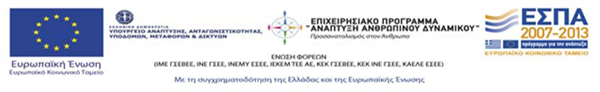 